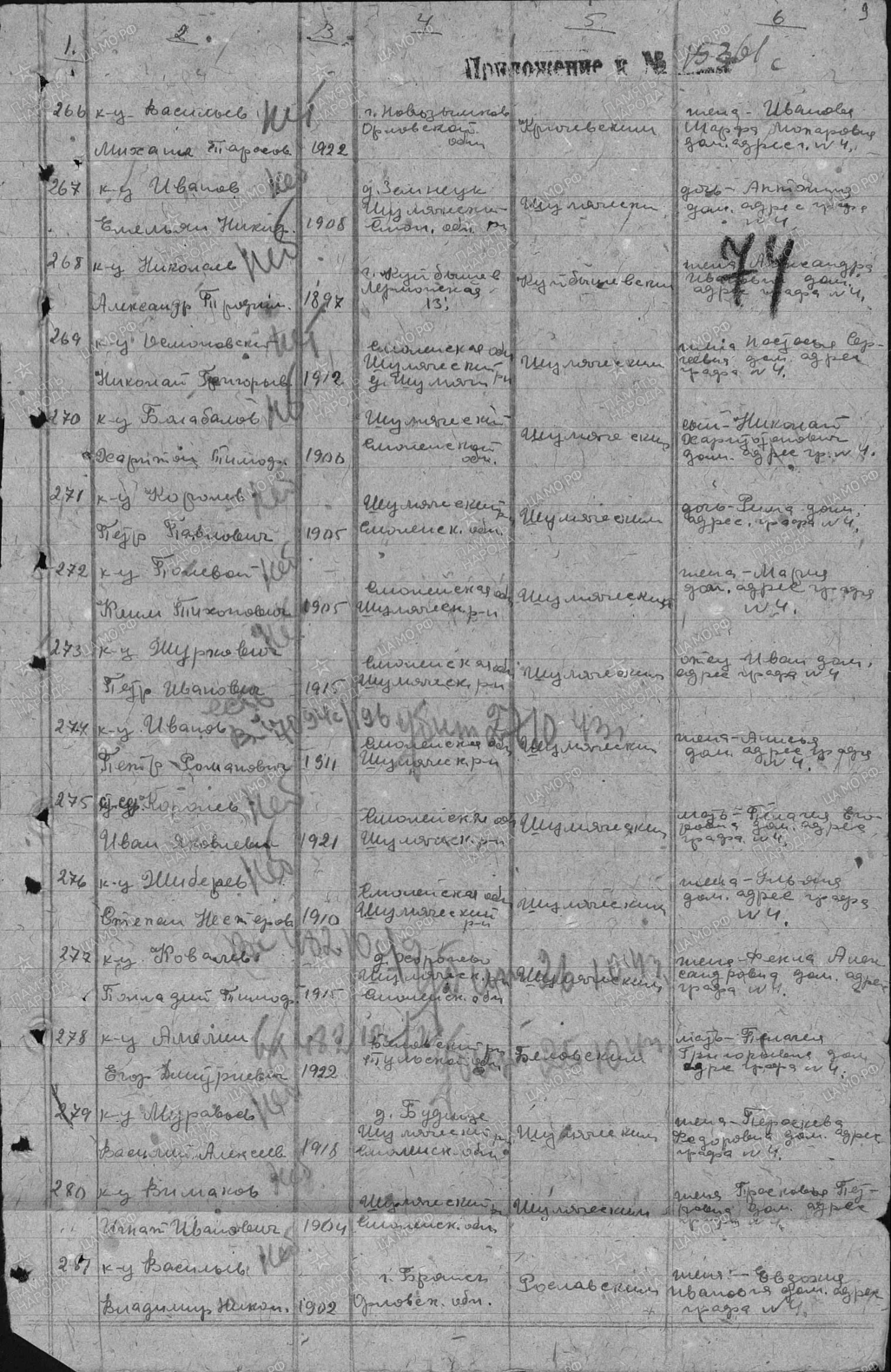 ОсмоловскийНиколай ГригорьевичкрасноармеецДата рождения __.__.1912 Место рождения Смоленская обл., Шумячский район. Призван Шумячским РВК . 1 СБ 451  СП 64 СД.  Полевая почта 48273, 71691. Погиб в бою 25.03.1944г. Похоронен: Могилёвская обл, Чаусский район, д.Головенчицы.Мой дедушка Николай Григорьевич Осмоловский родился в 1912 году в деревне Большая Гринёвщина Шумячского  района Смоленской области.  До войны работал на Кричевском цементном заводе.  Призван в армию Шумячским РВК после освобождения Смоленской области от немецко - фашистских захватчиков.1 СБ 451  СП 64 СД.   Полевая почта 48273, 71691. Последнее письмо отправлено 18 марта 1944 года. Погиб в бою  под Чаусами  25.03.1944г. Похоронен: Могилёвская обл, Чаусский район, д.Головенчицы. Его имя выбито на памятнике на месте воинского захоронения в деревне Головенчицы. Имя Николая Григорьевича Осмоловского занесено в Книгу памяти Шумячского района Смоленской области.                      Книга памяти Шумячского района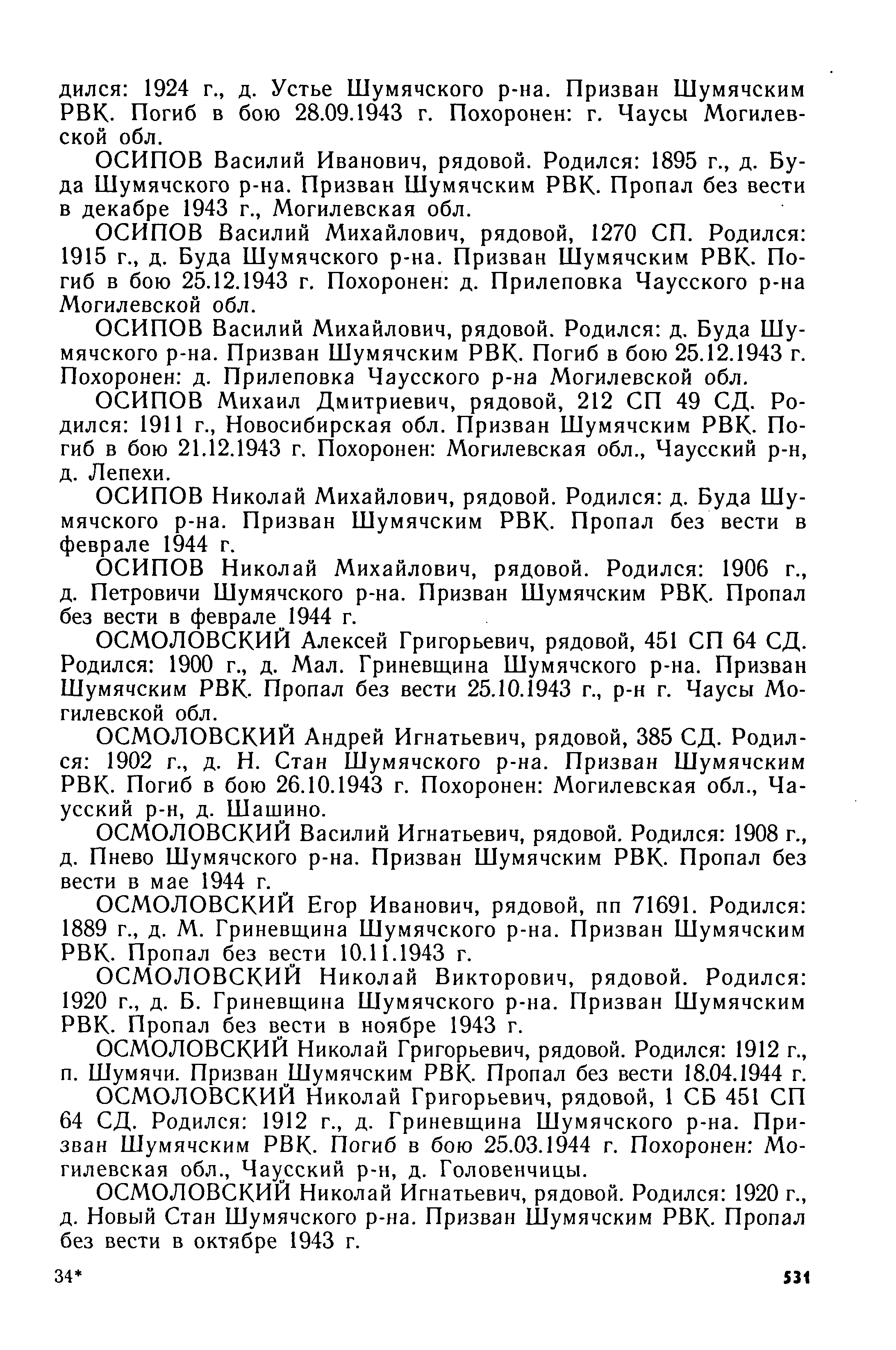 